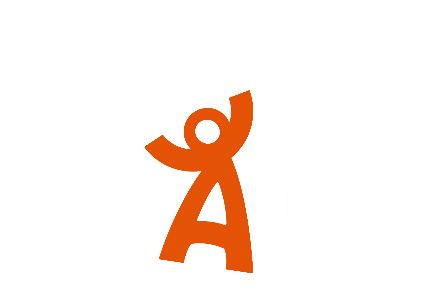 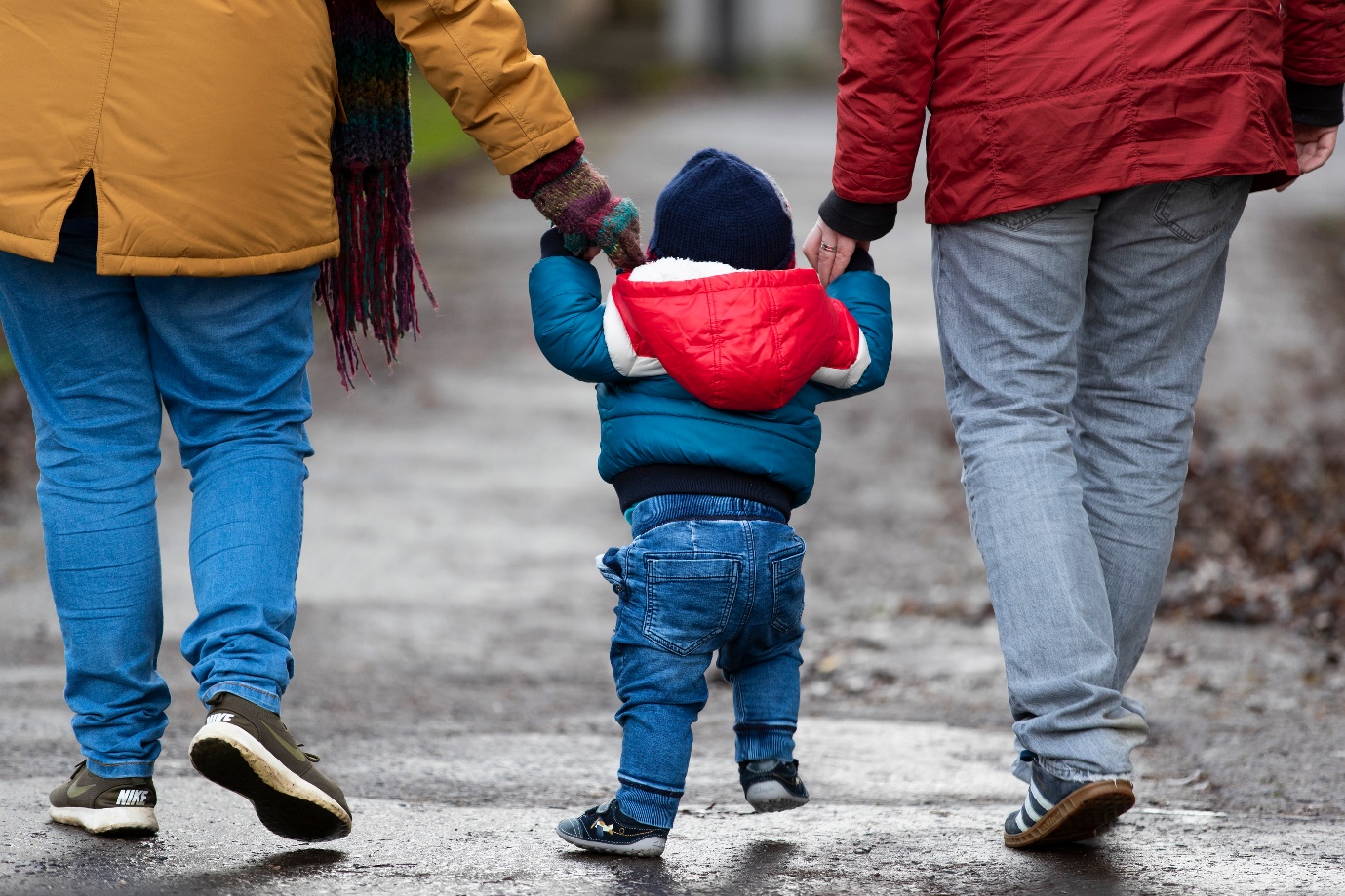 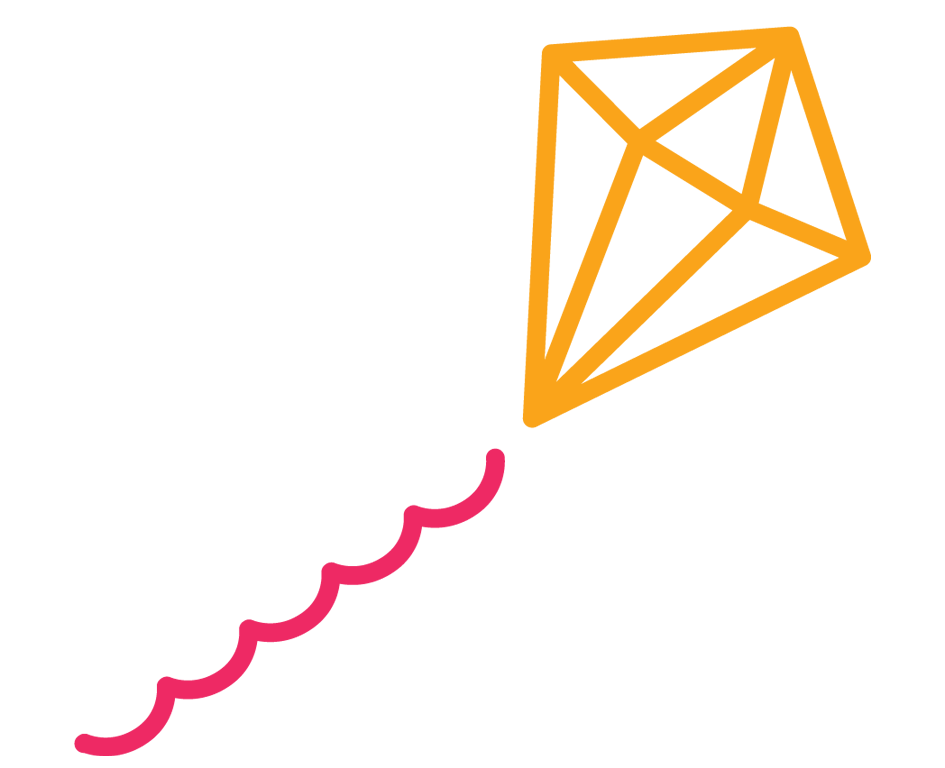 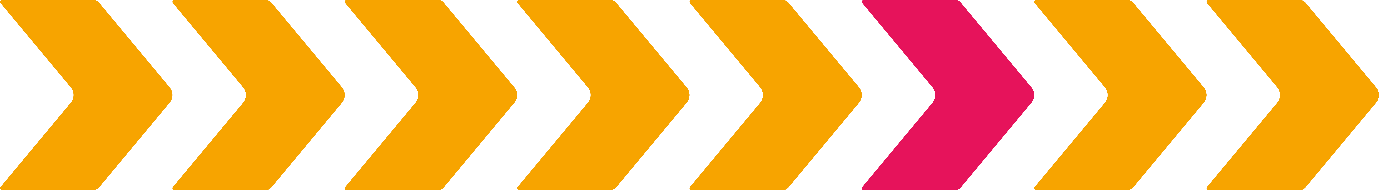 Safeguarding and Protecting Adults at Risk PolicyThis policy adopted: …...................................................................................(date)Date policy to be reviewed:............................................................................. (date)Signed (Chair)..........................................................Name:........................................................... Below is a list of policies and documents that are also relevant to safeguarding and protection. You may find it helpful to refer to any of these additional documents when reading and using this policy.Safer recruitment and selection of staff policy  Safeguarding ChecklistConfidentiality  Data Protection PolicyStaff supervision & appraisal Recruitment, Supervision and Management of Volunteers Safeguarding & protecting children Code of Conduct Record of Concern and Action (ROCA) - formReporting Serious Incidents and reputational threats to HSUKHealth & SafetyOnline Safety guidanceWhistleblowingRecruitment of ex-offenders - model policyGuidance and LegislationThe practices and procedures within this policy are based on the principles contained within UK legislation and Government Guidance and take the following into consideration: The Care Act 2014 The Protection of Freedoms Act 2012 Domestic Violence, Crime and Victims (Amendment ) Act 2012 The Equality Act 2010 The Safeguarding Vulnerable Groups Act 2006 Mental Capacity Act 2005 Sexual Offences Act 2003 The Human Rights Act 1998 Serious incident reporting to the Charity Commission The Data Protection Act 2018 and the General Data Protection Regulation 2016Adult Support and Protection (Scotland) Act 2007Social Services and Well-Being (Wales) Act 2014, part 7 SafeguardingAdult Safeguarding Prevention and Protection in Partnership Policy 2015 (NI)Policy StatementHome-Start Wyre Forest is committed to safeguarding and protecting the welfare of all who use its service.  We recognise that we have a responsibility to protect the welfare of adults at risk through our support for families and to ensure they are protected from harm.  Home-Start Wyre Forest has no statutory remit or role to investigate but acknowledges a responsibility to pass on to the appropriate statutory agency concerns in relation to the safety or welfare of an adult at risk so that these concerns can be assessed.Where there are concerns about the safety or welfare of an adult at risk this policy and these procedures will be followed and information will be shared with the relevant agencies in order to protect them.The purpose of this policy is to:create a culture where families (adults and children) are valued and their right to safety and respect is upheld;protect adults at risk who come into contact with Home-Start Wyre Forest in the course of its work by actively managing risk to minimise circumstances where adults at risk engaging with Home-Start Wyre Forest may suffer harm; work collaboratively with other organisations to ensure that adults at risk are safeguarded and protected; inform partners, beneficiaries and the general public of the overarching principles in relation to safeguarding and protecting adults at risk; provide all staff, volunteers and trustees with the overarching principles and procedures that guide our approach to safeguarding and protecting adults at risk. Scope of the Policy This document sets out the responsibilities of all those who work for Home-Start Wyre Forest, including trustees, employees, volunteers, consultants, self-employed contractors, agency staff, students and those working pro bono for Home-Start Wyre Forests (these will be referred to throughout the policy as ‘staff’). This policy outlines the shared responsibility we have across Home-Start Wyre Forest to protecting adults at risk that we encounter and work with. Definitions – adult at riskSomeone over the age of 18 who has a need for care and supportSomeone who is currently experiencing, or is at risk of, neglect or abuseSomeone who is unable to protect himself or herself against the abuse or neglect, or the risk of it.This may include a person who:Is elderly or frailHas a mental illness, including dementiaHas a physical or sensory disabilityHas a learning disabilityHas a severe physical illnessHas an addiction to drugs or alcohol, or whose use of drugs or alcohol is causing them harmIs homelessIs experiencing domestic abuse, which could include coercive control, or is deemed at risk of experiencing it in the near future.Is a victim of modern slaveryIs being sexually exploited by gangs, or an individual. Or, is at risk of being exploited due to several known risk factorsIs victim of forced marriage, or is liable to be forced into marriage against their will in the near futureIs an asylum seekerAdult Abuse may involve all or any of the followingPhysical abuseDomestic violence or abuseSexual abusePsychological or emotional abuseFinancial or material abuseModern slaveryFemale Genital mutilationRadicalisationDiscriminatory abuseOrganisational or institutional abuseNeglect or acts of omissionSelf-neglectPrinciplesThis policy and following procedures are based on the following principles.All adults at risk in Home-Start Wyre Forest, irrespective of their age, disability, gender reassignment, marriage or civil partnership, pregnancy or maternity, race, religion and belief, sex or sexual orientation, have the right to:Their money, goods and possessions treated with respect and to receive equal protection for themselves and their property.Guidance and help in seeking assistance as a consequence of abuse.Be supported in making their own decisions about how they wish to proceed in the event of abuse and to know their wishes will only be over-ridden if it is considered necessary for their own safety or the safety of others.Be supported in bringing a complaint under any existing complaint procedure.Be supported in reporting the circumstances of any abuse to independent bodies.Have alleged, suspected or confirmed cases of abuse that come to light through Home-Start Wyre Forest support dealt with as a priority.It is the responsibility of all within Home-Start Wyre Forest to report any concerns about abuse.  Each nation and locality will have its own system, resources and reporting procedures which Home-Starts must be familiar with.  Alternatively, adult abuse can be reported directly to the police.Home-Start Wyre Forest will treat any breach of this policy very seriously.  For those who work for us, failure to follow the principles and procedures of safeguarding and protection could lead to disciplinary action, which may ultimately result in dismissal. For those who work with us, we reserve the right to immediately terminate any contract and, for trustees and volunteers, to require them to immediately cease being a trustee or volunteer.  All concerns and allegations of abuse will be taken seriously.  ProcedureHome-Start Wyre Forest will take all possible steps to ensure that adults with whom it works are kept safe through:Clear procedure for raising concerns about an adult at riskClear procedure for recording concerns in the file of a supported familySafe recruitment processes for all trustees, staff and volunteers including the obtaining of criminal records checks as appropriateProcedures to structure the management of an allegation of abuse against trustees, staff or volunteersEffective induction, training and support for trustees, staff and volunteers to ensure they are aware of and understand the importance of implementing this policy and the related proceduresThe appointment, training and visibility of at least one member of staff who has responsibility for safeguarding and protection from harmMandatory Confidentiality & Data Protection Policies Disclosure of Information  Home-Start Wyre Forest recognises the importance of sharing information to protect an adult at risk and normally any disclosure of confidential information to any other person may only be undertaken with the express permission of the person.   Where it is considered necessary for the welfare and protection of an adult at risk, the person will be kept informed unless to do so would put his or her welfare and safety at risk of harm. In recognition of its commitment to pass on concerns, Home-Start Wyre Forest will maintain effective working partnerships with organisations working with adults at risk within the community and will maintain current information on and work within the requirements of the local procedures followed by statutory and voluntary agencies. Procedure when there are concernsIf anyone associated with Home-Start Wyre Forest has concerns about the welfare of an adult at risk, they must raise those concerns and inform the Designated Safeguarding Lead/Officer without delay.If an adult discloses that they are being, or have been, abused this information must be taken seriously and the information must be passed to the designated person for dealing with their concerns without delay. The first priority should always be to protect the safety of all adults and children at risk and it is the responsibility of all within Home-Start Wyre Forest to act on any suspicion or evidence of abuse or neglect. Follow the Mandatory Safeguarding & Protecting Children policy if there are concerns about a child’s welfare.Escalation procedureOccasionally situations arise when workers within one agency feel that the actions, inaction, or decisions of another agency do not adequately safeguard an adult at risk. To safeguard and protect adults at risk, all practitioners have a duty to act assertively and proactively to ensure that an adult’s welfare is the focus of safeguarding activity. If a practitioner disagrees with a decision or response from any agency or service regarding a safeguarding or welfare concern, they must firstly consult with their line manager.If the practitioners are unable to resolve differences through discussion and/or meeting within a time scale which is acceptable to both of them, their disagreement should be considered under the Escalation or Professional disagreement procedures published in their local multi agency agreements.Allegations against staff and volunteersIt is important that any concerns for the welfare of an adult at risk arising from abuse or harassment by a member of staff or volunteer should be reported immediately to the Designated Lead/Officer or, if they are implicated in the concerns, to the trustee responsible for safeguarding. It may be that the employee will be suspended with pay during an investigation or a volunteer asked to cease volunteering pending the outcome of the investigation.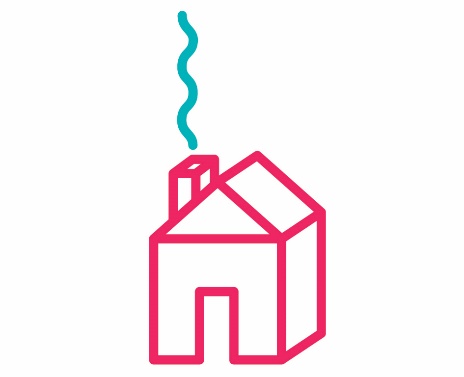 Document Title Safeguarding and Protecting Adults at Risk Policy  Distribution For use by Home-Start Wyre Forest Wyre ForestDate adoptedMay 2023Review Frequency AnnuallyReview Cycle Annually, but also following significant changes in nation specific legislation and guidance. 